หนังสือปกปิดข้อมูลในการส่งข้อมูลโครงงานนิสิต/ปัญหาพิเศษ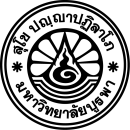 ข้าพเจ้า…………………………………………………………………อาจารย์ที่ปรึกษา โครงงานนิสิต/ปัญหาพิเศษ 
ชื่อเรื่อง.......................................................................................................................................................
...................................................................................................................................................................
ของ (นาย/นาง/นางสาว ) .................................................................หลักสูตร..........................................
สาขาวิชา...................................................................คณะ..........................................................................
 	ขอปกปิดข้อมูลดังกล่าว จนถึงวัน.......เดือน......ปี.........หากพ้นกำหนดระยะเวลาดังกล่าวจะส่งข้อมูลให้ห้องสมุดดำเนินการเผยแพร่ได้ลงชื่อ .............................................................
        (.........................................................)
           นิสิตผู้ทำโครงงานนิสิต/ปัญหาพิเศษ
ลงชื่อ .............................................................
        (.........................................................)
                 อาจารย์ที่ปรึกษาหลัก
